Materialenleer 2 p2  Les 1        Opgaven    PMMA en  PCJe kunt de opgaven op je blog posten met duidelijke foto’s  van je geschreven opgaven,  of een word document.     Inleverdatum: Uiterlijk dinsdag  20 november op je Blog.1) Voor welke ‘bijzondere’ toepassingen in huis wordt acrylaat (plexiglas)  wel eens toegepast ?  Waarom zou men dat doen (welke eigenschappen van acrylaat worden gebruikt) ?2)  Vergelijk de E-modulus van acrylaat, met die van PC (zoek ze op).  3) Stel dat je een brug zou moeten bouwen, welk materiaal zou je dan kiezen ( acrylaat of pc) , en waarom ?4) Zoek een interessant product van polycarbonaat op.  Welke (positieve) materiaaleigenschappen van PC zijn belangrijk geweest voor dit product ?5) Van welk materiaal worden de koplampen van auto’s tegenwoordig gemaakt ?  Geef er een toelichting bij: Welke redenen worden er gegeven om dat specifieke materiaal toe te passen?6) Van welk materiaal worden de achterlichten van auto’s gemaakt ?  Welke eisen worden er aan de achterlichten gesteld, volgens jou ?7) Stel, je ontwerpt een windscherm voor een terras. Welke kunststof kies je, en waarom ?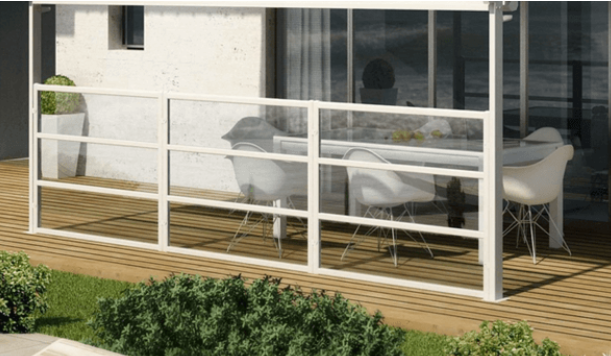 8) Deze fraaie heldere kunststof schenkkan moet zeer lang meegaan. Welk materiaal kies je en waarom , (gebruik enkele bekende mateiaaleigenschappen).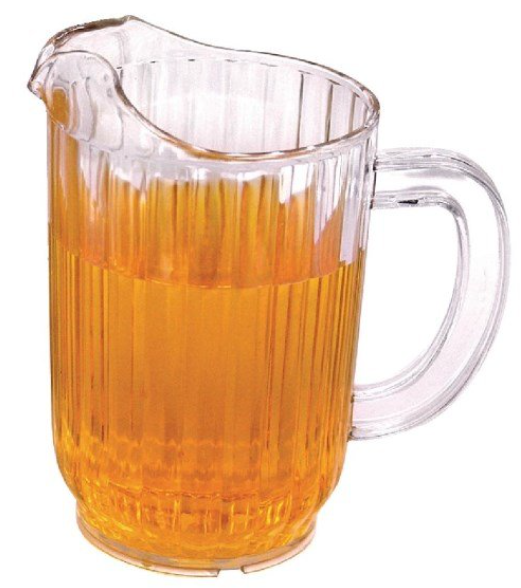 Dak koepel Plexiglas gegoten: 3210Plexiglas geëxtrudeerd: 3030PC: 2200Ik zou gaan voor plexiglas, dit is buigbaar en toch best stevig (met dejuiste dikte).Goed voor buiten, neemt weinig vocht op.Hoge stijfheidVan polycarbonaat. Van acrylaat Plexiglas.Dit is stevig en je kunt er door heen kijken.Acrylaat. Want dat kun je goed spuitgieten. En het is goedkoop.Ook is het sterk en doorzichtig. 